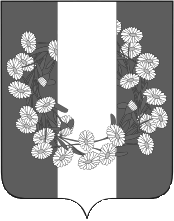 АДМИНИСТРАЦИЯ БУРАКОВСКОГО СЕЛЬСКОГО ПОСЕЛЕНИЯ КОРЕНОВСКОГО РАЙОНАПОСТАНОВЛЕНИЕот 11.11.2019 года                                                                                                                  № 92                                                               хутор Бураковский Об утверждении ведомственной целевой программы «Мероприятия, направленные на гармонизацию межнациональных отношений на территории Бураковского сельского поселения Кореновского района на 2018 — 2020 годы       В соответствии с постановлением администрации Бураковского сельского поселения Кореновского района от 12 декабря 2018 года № 143 «Об утверждении Порядка  разработки, утверждения и реализации  ведомственных целевых программ  в Бураковском сельском поселении  Кореновского района» и  в целях гармонизации межнациональных отношений на территории Бураковского сельского поселения Кореновского района, в соответствии с Федеральным законом от 6 октября 2003 года №131-Ф3 «Об основах  социального обслуживания граждан в Российской Федерации», администрация Бураковского сельского поселения Кореновского района постановляет:        1. Постановление администрации Бураковского сельского поселения Кореновского района от 05.04.2018 г. № 40 «Об утверждении ведомственной целевой программы «Мероприятия, направленные на гармонизацию межнациональных отношений на территории Бураковского сельского поселения Кореновского района на 2018 — 2020 годы» считать утратившим силу.        2. Общему отделу администрации Бураковского сельского поселения Кореновского района (Абрамкина) обнародовать настоящее постановление в установленных местах и обеспечить его размещение на официальном сайте администрации Бураковского сельского поселения Кореновского района в информационно-телекоммуникационной сети «Интернет».        3. Контроль за выполнением постановления возложить на специалиста 1 категории общего отдела администрации Бураковского сельского поселения Кореновского района Л.Ю. Кулик.        4. Постановление вступает в силу со дня его подписания.ГлаваБураковского сельского поселенияКореновского района                                                                            Л.И.Орлецкая                                                                                         ПРИЛОЖЕНИЕУТВЕРЖДЕНАпостановлением администрацииБураковского сельского поселенияКореновского районаот 11.11.2019 г. № 92ВЕДОМСТВЕННАЯ ЦЕЛЕВАЯ ПРОГРАММА «Об утверждении ведомственной целевой программы «Мероприятия, направленные на гармонизацию межнациональных отношений на территории Бураковского сельского поселения Кореновского района на 2018 — 2020 годы»ПАСПОРТ			ведомственной целевой программы «Мероприятия, направленные на гармонизацию межнациональных отношений на территории Бураковского сельского поселения Кореновского района на 2018- 2020 годы»1. Содержание проблемы и обоснование необходимостиее решения программными методами	Россия — многонациональное государство и на современном этапе характеризуется укреплением ее государственности экономической стабильности, единением россиян во имя процветания Родины. Успешное развитие этих процессов во многом зависит от межнационального согласия и сотрудничестве в обществе.	На территории Бураковского сельского поселения преобладают несколько национальностей. (на 2019 год: русские — 1825 чел., украинцы — 49 чел., белорусы — 0 чел., армяне -22 чел., татары — 2 чел., прочие национальности — 16 чел.) Несмотря на близость к очагам межнациональных конфликтов, прозрачность границ и миграцию населения, ситуацию в сфере межнациональных отношений можно характеризовать, как стабильную, без открытых противостояний и межнациональных конфликтов. Во многом это стало возможным благодаря проводимой разъяснительной и профилактической работе на территории поселения по вопросам межнациональных отношений, экстремизма и терроризма. 	Однако данная проблема не теряет своей актуальности и должна быть под контролем органов местного самоуправления. Этим требованием и обосновывается необходимость реализации данной Программы.2. Цели и задачи, сроки и этапы реализации Программы 	Цель – Реализация государственной национальной политики на территории Бураковского сельского поселения по межэтническому и межконфессиональному взаимодействию, направленному на противодействие национальному, религиозному экстремизму и терроризму.	Задача – Активизация профилактической работы, направленной на разъяснение требований действующего законодательства, проведение разъяснительной работы среди молодежи по недопущению проявлений межнациональной розни, противодействие идеологии этнического экстремизма в образовательных учреждениях.3. Обоснование ресурсного обеспечения Программы	Мероприятия ведомственной целевой программы «Мероприятия, направленные на гармонизацию межнациональных отношений на территории Бураковского сельского поселения Кореновского района на 2020 год» требующие финансирования:- Распространение печатной продукции, направленной на формирование у граждан позитивного отношения к мерам по противодействию этническому экстремизму и терроризму 1,00 тыс. рублей. Весь период – 2018 -2020 годы4. Оценка социально-экономической эффективности Программы       Приоритет в оценке эффективности Программы отдается показателям общественной эффективности, поскольку   она    позволяет    наиболее    полно оценить последствия от реализации программных мероприятий.	Реализация Программы позволит улучшить межнациональные и межконфессиональные отношения на территории поселения; снизит вероятность возникновения межнациональных конфликтов; расширит возможность проведения совместных мероприятий для жителей различных национальностей, не вызывая национальной розни, что немаловажно для развития общества в целом.                                                                 45. Критерии выполнения Программы	Критерием оценки эффективности реализации Программы является улучшение межнациональных и межконфессиональных отношений на территории Бураковского сельского поселения, отсутствие межнациональной розни и конфликтов.6. Механизм реализации ПрограммыЗаказчиком Программы является администрация Бураковского сельского поселения Кореновского района.	Администрация Бураковского сельского поселения Кореновского района также осуществляет контроль за выполнением мероприятий Программы.7. Перечень мероприятий Программы, объемы и источники их ФинансированияЭкономист администрации Бураковского сельскогопоселения Кореновского района                                                    Л.А.ПустоваловаЛИСТ СОГЛАСОВАНИЯПроект постановления администрации Бураковского сельского поселения Кореновского района от __________№_____ «Об утверждении ведомственной целевой программы «Мероприятия, направленные на гармонизацию межнациональных отношений на территории Бураковского сельского поселения Кореновского района на 2018 — 2020 годы»Проект подготовлен и внесен:Экономист администрацииБураковского сельского поселенияКореновского района                                                                    Л.А.ПустоваловаПроект согласован:Начальник финансового отделаБураковского сельского поселенияКореновского района                                                                     И.П. СаньковаПроект согласован:Начальник общего отдела администрацииБураковского сельского поселенияКореновского района                                                                     З.П. АбрамкинаНаименование ПрограммыВедомственная целевая программа «Мероприятия, направленные на гармонизацию межнациональных отношений на территории Бураковского сельского поселения Кореновского района на 2018- 2020 годы»Основание для разработки ПрограммыУказ Президента Российской Федерации от 7 мая 2012 года № 602 «Об обеспечении межнационального согласия» Федеральный закон от 6 октября 2003года№ 131-ФЗ «Об основах организации местного самоуправления в Российской Федерации»Разработчик ПрограммыАдминистрация Бураковского сельского поселения  Кореновского районаНаименование субъекта бюджетного планированияАдминистрация Бураковского сельского поселения Кореновского районаЗаказчик и исполнитель мероприятий ПрограммыАдминистрация Бураковского сельского поселения  Кореновского районаЦели ПрограммыРеализация государственной национальной политики на территории Бураковского сельского поселения по межэтническому и межконфессиональному взаимодействию, направленному на противодействие национальному, религиозному экстремизму и терроризму.Задачи ПрограммыАктивизация профилактической работы, направленной на разъяснение требований действующего законодательства, проведение разъяснительной работы среди молодежи по недопущению проявлений межнациональной розни, противодействии идеологии этнического экстремизма в      образовательных учреждениях.Целевые индикаторы и показатели -Улучшение межнациональных и межконфессиональные отношения на территории поселения; -Снижение вероятности возникновения межнациональных конфликтов;-Расширение возможности проведения совместных мероприятий для жителей различных национальностей, не вызывая национальной розни, что немаловажно для развития общества в целом.Наименование программных мероприятийПроведение мероприятий по вопросам взаимодействия органов местного самоуправления с национальными объединениями; Проведение семинаров, круглых столов, конференций, этно-социального мониторинга.Весь период – 2018 — 2020 годыПроведение национальных культурно-массовых и спортивных мероприятий, направленных на гармонизацию межнациональных отношений.Весь период – 2018 -2020 годыРаспространение печатной продукции, направленной на формирование у граждан позитивного отношения к мерам по противодействию этническому экстремизму и терроризму 1,0 тыс. рублей Весь период – 2018 -2020 годыСроки реализации Программы2020 год.Объемы и источники финансирования ПрограммыОбщие затраты на реализацию Программы составляют 1,0 тыс. рублейФинансирование Программы производится из средств бюджета Бураковского сельского поселения Кореновского района.Ожидаемые конечные результаты реализации Программы  Улучшение межнациональных и межконфессиональных отношений на территории Бураковского сельского поселения, отсутствие межнациональной розни и конфликтов.№п/пНаименование показателейБазовый показательПлан 2018План 2019План 20201Охват населения, участвующего в мероприятиях по формированию у населения, в том числе и молодежи, общероссийской идентичности, общих идеалов и представлений, независимо от этнического происхождения, вероисповедания, политических убеждений.51%53%54%55%2.Доля обращений граждан, имеющих предпосылки к конфликтным ситуациям между гражданами различных национальностей, в общем числе зарегистрированных в ОМВД РФ по Кореновскому району обращений0%0%0%0%№ п\пНаименование мероприятияСодержание мероприятияСрок исполнения мероприятийОбъем финанси-рования, тыс.руб.Ответственный исполнитель1Проведение мероприятий по вопросам взаимодействия органов местного самоуправления с национальными объединениями; Проведение семинаров, круглых столов, конференций, этно-социального мониторинга.Весь период – 2018 — 2020 годыПроведение семинаров, круглых столов, конференций, этно-социального мониторинга.Весь период – 2018 — 2020 годыБез финансированияглава  Бураковского  сельского поселения Кореновского района Л.И.Орлецкая2Проведение национальных культурно-массовых и спортивных мероприятий, направленных на гармонизацию межнациональных отношений.Весь период – 2018 -2020 годыПроведение национальных культурно-массовых и спортивных мероприятийВесь период – 2018 — 2020 годыБез финансированияглава  Бураковского  сельского поселения Кореновского района Л.И.Орлецкая3Распространение печатной продукции, направленной на формирование у граждан позитивного отношения к мерам по противодействию этническому экстремизму и терроризму.Распространение печатной продукцииВесь период – 2018 -2020 годы1,0глава  Бураковского  сельского поселения Кореновского района Л.И.ОрлецкаяИтого 1,0